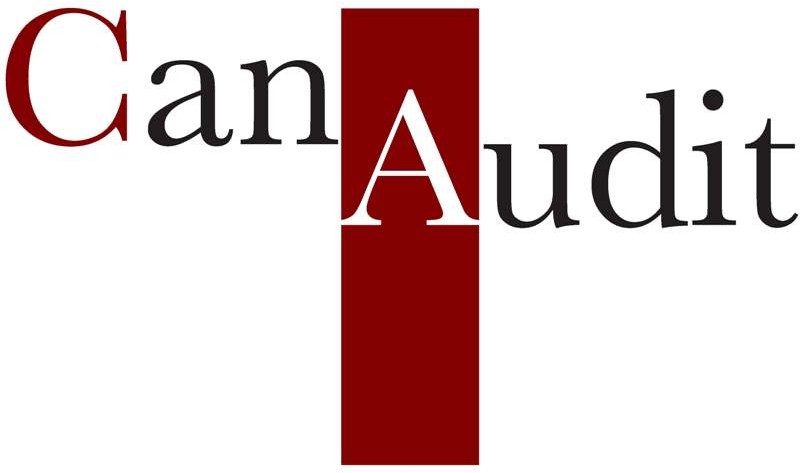 C/ San Juan Bautista, nº 4, 2º Dcha. 38002 – Santa Cruz de Tenerife Tel: 922 279 335 / Fax: 922 278 758 administracion@canaudit.esA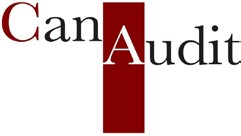 ACTUACIÓN:	Verificación de la aplicación de la subvención públicareferente a la ayuda directa por Línea Covid a personas y empresas, prevista em el Título I del Real Decreto ley 5/2021, de 12 de marzo, de medidas extraordinarias de apoyo a la solvencia empresarial en respuesta a la pandemia de la COVID-19, financiada por el Gobierno de España. Número expediente EXP-SUBPYMES2- 2496-2021EMITIDO POR:	CANAUDIT, S.L. miembro del Instituto de Auditores-Censores Jurados de Cuentas de España, inscrito en el Registro Oficial de Auditores de Cuentas (R.O.A.C.) con en número S1100..DESIGNADO POR:	LANTUR, S.L. con CIF B35347160ÍNDICEINFORME DE AUDITORÍAANEXO I: CUENTA JUSTIFICATIVAANEXO II: CÁLCULO DE LOS COSTES FIJOS NO CUBIERTOSANEXO III: MUESTRA PROVEEDORES Y ACREEDORESANEXO IV: MUESTRA COSTES FIJOS NO CUBIERTOSAInforme de revisión y verificación de la exactitud, realidad y elegibilidad de los gastos solicitados para la obtención de la ayuda directa por Línea Covid a personas y empresas, prevista em el Título I del Real Decreto ley 5/2021, de 12 de marzo, de medidas extraordinarias de apoyo a la solvencia empresarial en respuesta a la pandemia de la COVID-19, financiada por el Gobierno de España.A la Consejería de Economía, Conocimiento y Empleo del Gobierno de Canarias:Hemos sido designados por LANTUR, S.L. para revisar la cuenta justificativa de la subvención concedida por importe superior a 100.000 € al amparo del Decreto Ley 6/2021 por importe: 247.029,89 euros y fecha de cobro: 13 de diciembre de 2021.Una copia de la cuenta justificativa de la subvención, sellada por nosotros a efectos de identificación, se acompaña como anexo al presente informe. La preparación y presentación de la citada cuenta justificativa es responsabilidad de la empresa LANTUR, S.L., concretándose nuestra responsabilidad a la realización del trabajo que se describe en la instrucción de la Dirección General de Promoción Económica del Gobierno de Canarias.Nuestro trabajo sobre la información contenida en la cuenta justificativa y procedente de los registros contables del beneficiario se ha realizado siguiendo normas profesionales de general aceptación en España aplicables a los encargos de procedimientos acordados basadas en la norma internacional ISRS 4400 que regula la actuación del auditor en este tipo de encargos. En un trabajo de este tipo es el lector del informe quien obtiene sus propias conclusiones a la luz de los hallazgos objetivos sobre los que se le informa, derivados de la aplicación de los procedimientos concretos definidos por unidades y que se corresponden con los procedimientos específicos a realizar sobre la citada información de acuerdo con lo dispuesto en las bases reguladoras de estas ayudas. Asimismo, el destinatario del informe es responsable de la suficiencia de los procedimientos llevados a cabo para los propósitos perseguidos. En consecuencia, no asumimos responsabilidad alguna sobre la suficiencia de los procedimientos.Nuestro trabajo ha consistido en las comprobaciones que se describen en la instrucción de la Dirección General de Promoción Económica del Gobierno de Canarias, atendiendo a los procedimientos acordados, que se encuentran descritos en la sede electrónica del Gobierno de Canarias.Comprensión de las obligaciones impuestas al beneficiario.Solicitud de la cuenta justificativa firmada por el responsable de LANTUR, S.L. de la preparación de la información.Comprobación de que la cuenta justificativa ha sido suscrita por una persona con poderes suficientes para ello.El resumen de la cuenta justificativa presentada por el beneficiario es el siguiente:1º PAGOS PENDIENTES A PROVEEDORES Y ACREEDORES NO FINANCIEROS, POR ORDEN DE ANTIGÜEDAD: total de 57.552,98 euros2º PAGOS PENDIENTES A ACREEDORES FINANCIEROS, PRIMANDO LAREDUCCIÓN DE LA DEUDA CON AVAL PÚBLICO: total de 115.000,00 euros 3º COSTES FIJOS INCURRIDOS NO CUBIERTOS: total de 149.484,63 eurosRELACIÓN DETALLADA DE OTROS INGRESOS O SUBVENCIONES QUE HAYAN FINANCIADO LA ACTIVIDAD SUBVENCIONADA:REINTEGRO: No ha realizado reintegro. La Entidad ha aplicado el 100% de la subvención concedida, si bien, no ha distribuido los importes por epígrafe según lo solicitado, tal y como se muestra en el siguiente detalle:Solicitud del informe de auditoría relativo al ejercicio 2020 para, en caso de incluir salvedades, ponerlo de manifiesto como una posible incidencia.La entidad no está obligada a auditar sus cuentas anuales.Procedimientos específicos relativos a la cuenta justificativa:A partir del detalle de gastos e importes justificados, se ha seleccionado una muestradescrita en el apartado siguiente y se ha seguido el alcance fijado en la instrucción de la Dirección General de Promoción Económica del Gobierno de Canarias dictada al efecto.La muestra seleccionada consiste en la indicada en la instrucción de la Dirección General de Promoción Económica del Gobierno de Canarias.Para el desarrollo de nuestro trabajo, hemos empleado el sistema de muestreo:Pago a proveedores/acreedores: el número de elementos seleccionados ha sido de 20 facturas con un importe total que asciende a 41.683,58 euros, lo que representa un importe de la muestra analizada respecto del total del 72,43 % y el porcentaje de incidencias advertido respecto a la muestra analizada ha sido de 0,00%, atendiendo al número de elementos y 0,00% atendiendo a cuantía de los gastos afectados. Una relación de los elementos seleccionados en cada una de las muestras se incluye como anexo de este informe.Deudas financieras: se ha seleccionado el 100,00% de las deudas imputadas, no detectando incidencias.Costes fijos incurridos no cubiertos: el número de elementos seleccionados ha sido de 40 facturas con un importe total que asciende a 142.924,78 euros, lo que representa un importe de la muestra analizada respecto del total del 24,65% y el porcentaje de incidencias advertido respecto a la muestra analizada ha sido de 0,00%, atendiendo al número de elementos y 0,00% atendiendo a cuantía de los gastos afectados. Se anexa al presente informe los costes subvencionados seleccionados en la muestra de forma individualizada de acuerdo con la instrucción dictada por la Dirección General de Promoción Económica del Gobierno de Canarias.Obtención de una carta de manifestaciones firmada por el responsable de la entidad de la preparación de la información incluida en la cuenta justificativa para calcular los costes fijos no cubiertos o pérdidas subvencionables.El beneficiario ha puesto a nuestra disposición cuanta información le ha sido requerida para realización de nuestro trabajo con el alcance establecido.Como resultado de la aplicación de los procedimientos acordados indicados anteriormente no hemos encontrado excepciones. Dado que este trabajo, por su naturaleza, no tiene la naturaleza de auditoría de cuentas ni se encuentra sometido a la Ley 22/2015, de 20 de julio, de Auditoría de Cuentas, ni a la normativa que la desarrolla, ni una revisión realizada de acuerdo con las Normas Internacionales de Encargos de Revisión, no expresamos una opinión sobre la información contenida en la cuenta justificativa que se adjunta a este informe. Si se hubieran aplicado procedimientos adicionales a los indicados por el usuario, se podrían haber puesto de manifiesto otros asuntos sobre los cuales les habríamos informado. Nuestro informe de procedimientos acordados se emite únicamente para la finalidadestablecida en el párrafo 1 de este informe y para su información, y no puede ser usado para ningún otro fin o ser distribuido a terceros distintos del Gobierno de Canarias. No asumimos ninguna responsabilidad frente a terceros distintos de los destinatarios de este informe.En Santa Cruz de Tenerife a 10 de marzo de 202243796280W PEDRO MIGUEL PASQUA (R: B38437869)Pedro Pasqua Asenjo - SocioFirmado digitalmente por 43796280W PEDRO MIGUEL PASQUA (R: B38437869) Nombre de reconocimiento (DN): 2.5.4.13=Reg:38013 /Hoja:TF-14416 /Tomo:1443 / Folio:153 /Fecha:19/03/2012 /Inscripción:3, serialNumber=IDCES-43796280W, givenName=PEDRO MIGUEL, sn=PASQUA ASENJO, cn=43796280W PEDRO MIGUEL PASQUA (R: B38437869), 2.5.4.97=VATES-B38437869, o=CANAUDIT SL, c=ESFecha: 2022.03.10 16:16:32 Z"Este informe se corresponde con el sello distintivo nº 14/22/00489 emitido por el Instituto de Censores Jurados de Cuentas de España."ANEXO ICuenta justificativa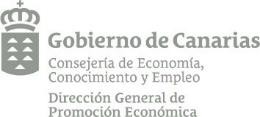 Breve descripción de la actuación justificativa del cumplimiento de las condiciones impuestas en la concesión de la subvención, con indicación de las actividades realizadas y de los resultados obtenidos.Declaro que he efectuado los pagos relacionados a continuación para satisfacer las deudas y pagos a proveedores y otros acreedores, financieros y no financieros, así como los costes fijos incurridos no cubiertos, habiéndose devengado los mismos entre el 1 de marzo de 2020 y el 31 de mayode 2021 y proceden de contratos anteriores a la entrada en vigor del Real Decreto-Ley 5/2021, de 12 de marzo ( 13 de marzo de 2021):Breve descripción de la formula y las partidas utilizadas para el calculo del importe de los costes fijos incurridos no cubiertos:ORGANISMOS PÚBLICOS:Nota 1:        Tener en cuenta los límites del artículo 4.1 letras a y b del Decreto-Ley 6/2021, de 4 de junio.ENTIDADES PRIVADAS:En su caso, reintegro en el supuesto de remanentes no aplicados, así como de los intereses derivados de los mismos.En Lanzarote, a 10 de marzo 2022.Firmado42902613T MARIA TRINIDAD UMPIERREZ (R: B35347160)Digitally signed by 42902613T MARIA TRINIDAD UMPIERREZ (R: B35347160)Date: 2022.03.10 09:54:56 ZANEXO IICálculo de los Costes Fijos No CubiertosD. María Trinidad Umpiérrez Díaz con Documento Nacional de Identidad número 42.902.613-T, en calidad de representante de la entidad Lantur, SL, con Número de Identificación Fiscal B- 35.347.160Declara responsablemente que la entidad a la cual represento ha realizado el cálculo de los Costes Fijos No Cubiertos que imputa a la subvención de la siguiente forma:En Lanzarote, a 10 de marzo de 2022.Fdo. María Trinidad Umpiérrez Díaz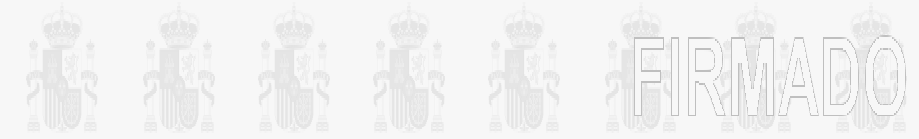 42902613T MARIA TRINIDAD UMPIERREZ (R: B35347160)Digitally signed by 42902613T MARIA TRINIDAD UMPIERREZ (R: B35347160)Date: 2022.03.10 13:48:02 ZANEXO IIIMuestra proveedores y acreedoresMUESTRA DE PROVEEDORES Y ACREEDORES  TOTAL MUESTRA 41.683,58 TOTAL PROVEEDORES Y ACREEDORES   57.552,9872,43%ANEXO IVMuestra Costes Fijos no cubiertos.MUESTRA COSTES FIJOS NO CUBIERTOS  TOTAL 142.924,78TOTAL GRUPO 6 PERÍODO 579.825,5524,65%Nº PROTOCOLO:S055/2022Informe de revisión y verificación de la exactitud, realidad y elegibilidad de los elementos presentados referente a la ayuda directa por Línea Covid a personas y empresas, prevista em el Título I del Real Decreto ley 5/2021, de 12 de marzo, de medidas extraordinarias de apoyo a la solvencia empresarial en respuesta a la pandemia de la COVID-19, financiada por el Gobierno de España.FECHA:10/03/2022Informe de revisión y verificación de la exactitud, realidad y elegibilidad de los elementos presentados referente a la ayuda directa por Línea Covid a personas y empresas, prevista em el Título I del Real Decreto ley 5/2021, de 12 de marzo, de medidas extraordinarias de apoyo a la solvencia empresarial en respuesta a la pandemia de la COVID-19, financiada por el Gobierno de España.LANTUR, S.L.OrganismoFecha solicitudFecha aprobaciónHa recibido el importeImporte recibidoMarco Nacional Temporal (MNT)Categoría de la medida del Marco Temporal(Nota 1)N.º Resolución/ BoletínFecha de Resolución/ BoletínCabildo de Lanzarote27/07/202103/12/2021si4.000,00 €si-10903/12/2021Gobierno de Canarias23/09/202104/01/2022si12.716,31 €si-1041/202129/12/2021Imputado en Cta. Justificativa (A)Concedido según solicitud deayuda (B)Diferencia (A)-(B)Proveedores y acreedores57.552,9858.034,86-481,88Deudas115.000,00115.000,000,00Costes fijos no cubiertos206.767,6173.995,03132.772,58379.320,59247.029,89132.290,70MODELO DE CUENTA JUSTIFICATIVA SIMPLIFICADAMODELO DE CUENTA JUSTIFICATIVA SIMPLIFICADAArtículo 28 del Decreto 36/2009 y artículo 17 del Decreto-Ley 6/2021Artículo 28 del Decreto 36/2009 y artículo 17 del Decreto-Ley 6/2021DATOS DEL BENEFICIARIO/A DE LA SUBVENCIÓNDenominación: LANTUR, SLNIF: B35347160Representante: Maria Trinidad Umpierrez DíazNIF:42902613TA) MEMORIA DE ACTUACIÓNA) MEMORIA DE ACTUACIÓNA) MEMORIA DE ACTUACIÓN1º PAGOS PENDIENTES A PROVEEDORES Y ACREEDORES NO FINANCIEROS, POR ORDEN DE ANTIGÜEDAD1º PAGOS PENDIENTES A PROVEEDORES Y ACREEDORES NO FINANCIEROS, POR ORDEN DE ANTIGÜEDAD1º PAGOS PENDIENTES A PROVEEDORES Y ACREEDORES NO FINANCIEROS, POR ORDEN DE ANTIGÜEDAD1º PAGOS PENDIENTES A PROVEEDORES Y ACREEDORES NO FINANCIEROS, POR ORDEN DE ANTIGÜEDAD1º PAGOS PENDIENTES A PROVEEDORES Y ACREEDORES NO FINANCIEROS, POR ORDEN DE ANTIGÜEDAD1º PAGOS PENDIENTES A PROVEEDORES Y ACREEDORES NO FINANCIEROS, POR ORDEN DE ANTIGÜEDAD1º PAGOS PENDIENTES A PROVEEDORES Y ACREEDORES NO FINANCIEROS, POR ORDEN DE ANTIGÜEDAD1º PAGOS PENDIENTES A PROVEEDORES Y ACREEDORES NO FINANCIEROS, POR ORDEN DE ANTIGÜEDAD1º PAGOS PENDIENTES A PROVEEDORES Y ACREEDORES NO FINANCIEROS, POR ORDEN DE ANTIGÜEDAD1º PAGOS PENDIENTES A PROVEEDORES Y ACREEDORES NO FINANCIEROS, POR ORDEN DE ANTIGÜEDAD1º PAGOS PENDIENTES A PROVEEDORES Y ACREEDORES NO FINANCIEROS, POR ORDEN DE ANTIGÜEDAD1º PAGOS PENDIENTES A PROVEEDORES Y ACREEDORES NO FINANCIEROS, POR ORDEN DE ANTIGÜEDADNº OrdenAcreedor/ ProveedorNIFN.º FacturaObjeto (Breve descripción)Identificación de la anotación contableFecha de devengoImporte (A)Importe IGIC deducible (B)Importe Subvencio nable (A-B)Fecha de pagoMedio de pago1Indelasa, S.AA350637675169factura indelasa4000001706/03/202041,25 €1,20 €40,05 €21/12/2021transferencia2Indelasa, S.AA350637675170factura indelasa4000001706/03/20203,71 €0,11 €3,60 €21/12/2021transferencia3Indelasa, S.AA350637675205factura indelasa4000001709/03/202023,39 €0,68 €22,71 €21/12/2021transferencia4Indelasa, S.AA350637675333factura indelasa4000001710/03/202015,09 €0,44 €14,65 €21/12/2021transferencia5Indelasa, S.AA350637675350factura indelasa4000001710/03/202038,00 €1,11 €36,89 €21/12/2021transferencia6Indelasa, S.AA350637675525factura indelasa4000001711/03/202035,60 €2,33 €33,27 €21/12/2021transferencia7Indelasa, S.AA350637675980factura indelasa4000001724/03/202017,00 €0,50 €16,50 €21/12/2021transferencia8Indelasa, S.AA350637676057factura indelasa4000001725/03/20205,67 €0,17 €5,50 €21/12/2021transferencia9Indelasa, S.AA350637676085factura indelasa4000001726/03/202087,01 €3,07 €83,94 €21/12/2021transferencia10Indelasa, S.AA350637676162factura indelasa4000001727/03/2020231,37 €6,74 €224,63 €21/12/2021transferencia11Indelasa, S.AA350637676187factura indelasa4000001727/03/20209,27 €0,27 €9,00 €21/12/2021transferencia12Indelasa, S.AA35063767401abono factura indelasa4000001727/03/2020-23,68 €-0,69 €-22,99 €21/12/2021transferencia13Mª Trinidad Umpiérrez Díaz42902613Tmarzo2020nómina4650001631/03/20202.066,13 €0,00 €2.066,13 €12/07/2021transferencia14Indelasa, S.AA350637676543factura indelasa4000001716/04/202048,22 €1,87 €46,35 €21/12/2021transferencia15Indelasa, S.AA350637676622factura indelasa4000001717/04/202064,27 €1,87 €62,40 €21/12/2021transferencia16Indelasa, S.AA350637676713factura indelasa4000001720/04/20201.119,63 €32,61 €1.087,02 €21/12/2021transferencia17Indelasa, S.AA350637676717factura indelasa4000001720/04/2020296,01 €8,62 €287,39 €21/12/2021transferencia18Indelasa, S.AA350637676739factura indelasa4000001720/04/20209,27 €0,27 €9,00 €21/12/2021transferencia19Indelasa, S.AA350637677036factura indelasa4000001723/04/202026,84 €0,78 €26,06 €21/12/2021transferencia20Indelasa, S.AA350637677137factura indelasa4000001724/04/202020,99 €0,61 €20,38 €21/12/2021transferencia21Indelasa, S.AA350637677238factura indelasa4000001724/04/202076,01 €2,21 €73,80 €21/12/2021transferencia22Indelasa, S.AA350637677278factura indelasa4000001727/04/202064,63 €1,88 €62,75 €21/12/2021transferencia23Indelasa, S.AA350637677565factura indelasa4000001730/04/202010,04 €0,29 €9,75 €21/12/2021transferencia24Mª Trinidad Umpiérrez Díaz42902613Tabril2020nómina4650001630/04/20202.066,13 €0,00 €2.066,13 €12/07/2021transferencia25Indelasa, S.AA350637677695factura indelasa4000001704/05/202081,72 €2,38 €79,34 €21/12/2021transferencia26Indelasa, S.AA350637677826factura indelasa4000001704/05/20205,14 €0,15 €4,99 €21/12/2021transferencia27Indelasa, S.AA35063767521abono factura indelasa4000001704/05/2020-10,39 €-0,30 €-10,09 €21/12/2021transferencia28Indelasa, S.AA350637678348factura indelasa4000001708/05/2020100,69 €2,93 €97,76 €21/12/2021transferencia29Indelasa, S.AA350637678786factura indelasa4000001713/05/202049,70 €1,45 €48,25 €21/12/2021transferencia30Indelasa, S.AA350637678998factura indelasa4000001715/05/2020300,81 €8,76 €292,05 €21/12/2021transferencia31Indelasa, S.AA350637679342factura indelasa4000001719/05/202098,21 €2,86 €95,35 €21/12/2021transferencia32Indelasa, S.AA350637679572factura indelasa4000001720/05/20206,54 €0,19 €6,35 €21/12/2021transferencia33Indelasa, S.AA350637679772factura indelasa4000001722/05/2020206,05 €6,00 €200,05 €21/12/2021transferencia34Indelasa, S.AA3506376710064factura indelasa4000001726/05/2020195,48 €5,69 €189,79 €21/12/2021transferencia35Indelasa, S.AA3506376710122factura indelasa4000001726/05/2020249,08 €7,25 €241,83 €21/12/2021transferencia36Indelasa, S.AA3506376710158factura indelasa4000001727/05/202012,82 €0,37 €12,45 €21/12/2021transferencia37Indelasa, S.AA3506376710386factura indelasa4000001728/05/202063,59 €1,85 €61,74 €21/12/2021transferencia38Eva Umpiérrez Umpiérrez78546876Jmayo2020nómina4650000031/05/20202.000,00 €0,00 €2.000,00 €12/07/2021transferencia39Mª Trinidad Umpiérrez Díaz42902613Tmayo2020nómina4650001631/05/20202.066,13 €0,00 €2.066,13 €12/07/2021transferencia40Indelasa, S.AA3506376710521factura indelasa4000001701/06/202027,25 €0,79 €26,46 €21/12/2021transferencia41Indelasa, S.AA3506376710933factura indelasa4000001704/06/2020109,26 €3,18 €106,08 €21/12/2021transferencia42Indelasa, S.AA35063767716abono factura indelasa4000001708/06/2020-156,49 €-4,56 €-151,93 €21/12/2021transferencia43Indelasa, S.AA3506376711460factura indelasa4000001710/06/2020332,73 €9,69 €323,04 €21/12/2021transferencia44Indelasa, S.AA3506376711971factura indelasa4000001716/06/202028,60 €0,83 €27,77 €21/12/2021transferencia45Indelasa, S.AA3506376712092factura indelasa4000001716/06/202029,28 €0,85 €28,43 €21/12/2021transferencia46Indelasa, S.AA3506376712249factura indelasa4000001717/06/202012,51 €0,36 €12,15 €21/12/2021transferencia47Indelasa, S.AA3506376712390factura indelasa4000001719/06/20204,27 €0,12 €4,15 €21/12/2021transferencia48Indelasa, S.AA3506376712439factura indelasa4000001719/06/202079,33 €2,31 €77,02 €21/12/2021transferencia49Indelasa, S.AA3506376712443factura indelasa4000001719/06/202030,18 €0,88 €29,30 €21/12/2021transferencia50Indelasa, S.AA3506376712528factura indelasa4000001720/06/202013,60 €0,40 €13,20 €21/12/2021transferencia51Indelasa, S.AA3506376712553factura indelasa4000001722/06/202059,45 €1,73 €57,72 €21/12/2021transferencia52Indelasa, S.AA3506376712677factura indelasa4000001722/06/202080,40 €2,34 €78,06 €21/12/2021transferencia53Indelasa, S.AA3506376712890factura indelasa4000001724/06/202012,85 €0,37 €12,48 €21/12/2021transferencia54Indelasa, S.AA3506376712985factura indelasa4000001725/06/2020147,73 €4,30 €143,43 €21/12/2021transferencia55Indelasa, S.AA3506376713072factura indelasa4000001725/06/20201,98 €0,06 €1,92 €21/12/2021transferencia56Indelasa, S.AA3506376713389factura indelasa4000001729/06/202014,32 €0,42 €13,90 €21/12/2021transferencia57Indelasa, S.AA3506376713423factura indelasa4000001730/06/202054,38 €1,58 €52,80 €21/12/2021transferencia58Eva Umpiérrez Umpiérrez78546876Jjunio2020nómina4650000030/06/20202.000,00 €0,00 €2.000,00 €12/07/2021transferencia59Mª Trinidad Umpiérrez Díaz42902613Tjunio2020nómina4650001630/06/20202.066,13 €0,00 €2.066,13 €12/07/2021transferencia60Indelasa, S.AA3506376713561factura indelasa4000001701/07/202034,62 €2,22 €32,40 €21/12/2021transferencia61BRICEJ HOSTELERIA, S.LB761739704101422PAGO 4101422 BRICEJ TRINI5510000303/07/2020175,65 €5,12 €170,53 €22/12/2021transferencia62Indelasa, S.AA3506376713977factura indelasa4000001706/07/202042,14 €2,76 €39,38 €21/12/2021transferencia63Indelasa, S.AA3506376713978factura indelasa4000001706/07/202040,79 €1,19 €39,60 €21/12/2021transferencia64Indelasa, S.AA3506376714016factura indelasa4000001706/07/2020149,64 €4,36 €145,28 €21/12/2021transferencia65Indelasa, S.AA3506376714203factura indelasa4000001707/07/2020245,17 €16,04 €229,13 €21/12/2021transferencia66Indelasa, S.AA3506376714848factura indelasa4000001713/07/2020213,47 €13,97 €199,50 €21/12/2021transferencia67Indelasa, S.AA3506376715424factura indelasa4000001720/07/202015,09 €0,44 €14,65 €21/12/2021transferencia68Indelasa, S.AA3506376716395factura indelasa4000001729/07/202080,65 €2,35 €78,30 €21/12/2021transferencia69VIVEROS AMARYLLIS, S.LB762841738694FRA. 008694 VIVEROS AMARY TRIN5510000307/09/2020349,40 €0,00 €349,40 €22/12/2021transferencia70Mª Trinidad Umpiérrez Díaz42902613Tsept2020nómina4650001630/09/20202.359,60 €0,00 €2.359,60 €12/07/2021transferencia71FERRETERIA TIAS, S.LB35128461FT-20-TV-020-108058PAGO TV020108058 FERRE TI TRIN5510000301/10/202059,18 €2,27 €56,91 €22/12/2021transferencia72LANZAROTE FLORES, S.LB35099985001828PAGO 001828 LANZAROTE FLOR TRI5510000317/10/202035,00 €0,00 €35,00 €22/12/2021transferencia73FERRETERIA TIAS, S.LB35128461FT-20-TV-020-116824PAGOFT20TV020116824 FERRETE TI5510000321/10/2020119,60 €0,00 €119,60 €22/12/2021transferencia74VIVEROS AMARYLLIS, S.LB76284173008931PAG. 008931 VIVERO AMARY TRINI5510000322/10/202090,50 €0,00 €90,50 €22/12/2021transferencia75DISTRIBUIDORA ELÉCTRICA CANARIAS, S.AA35058395FV20/41797PAGO FV20/41797 DIELCA TRINI5510000329/10/202014,09 €0,92 €13,17 €22/12/2021transferencia76FERRETERIA TIAS, S.LB35128461FT-20-TV-120-131914PAGO TV120131914 FERRE TIA TRI5510000329/10/202023,04 €0,00 €23,04 €22/12/2021transferencia77Mª Trinidad Umpiérrez Díaz42902613Toct-2020nómina4650001631/10/20202.359,60 €0,00 €2.359,60 €12/07/2021transferencia78BRICEJ HOSTELERIA, S.LB761739704106314PAGO 4106314 BRICEJ TRINI5510000302/11/2020116,16 €7,06 €109,10 €22/12/2021transferencia79Indelasa, S.AA3506376725039factura indelasa4000001703/11/202048,39 €1,41 €46,98 €21/12/2021transferencia80FERMAGON, S.LB35869700LZ 18733PAGO . LZ18733 FERMAGON TRINI5510000304/11/202026,92 €1,76 €25,16 €22/12/2021transferencia81INFORMÁTICA LANZAROTE, S.LB35112861SA-35.097PAGO SA35097 INFOR MAQ ROTU TR5510000309/11/202040,02 €2,62 €37,40 €22/12/2021transferencia82Indelasa, S.AA3506376727139factura indelasa4000001725/11/2020289,06 €18,91 €270,15 €21/12/2021transferencia83Indelasa, S.AA3506376727459factura indelasa4000001728/11/2020142,38 €4,41 €137,97 €21/12/2021transferencia84Eva Umpiérrez Umpiérrez78546876Jnov-2020nómina4650000030/11/20202.000,00 €0,00 €2.000,00 €02/08/2021transferencia85Mª Trinidad Umpiérrez Díaz42902613Tnov-2020nómina4650001630/11/20202.359,60 €0,00 €2.359,60 €12/07/2021transferencia86Indelasa, S.AA3506376727904factura indelasa4000001703/12/20208,09 €0,24 €7,85 €21/12/2021transferencia87SARTON CANARIAS, S.AA35474832F-SA-LZ-2020-023813PAGO LZ2020000303816 IKEA TRIN5510000309/12/2020425,60 €0,00 €425,60 €22/12/2021transferencia88BRICEJ HOSTELERIA, S.LB761739704107837PAGO 4107837 BRICEJ TRINI5510000311/12/202078,54 €4,42 €74,12 €22/12/2021transferencia89Indelasa, S.AA3506376728635factura indelasa4000001712/12/202015,98 €0,47 €15,51 €21/12/2021transferencia90BENEDICTO CABRERA TEJERA-VIVERO LAS PALMERAS78453533G022956PAGO 0022956 VIVERO LAS PALMER5510000314/12/202068,40 €0,00 €68,40 €22/12/2021transferencia91BENEDICTO CABRERA TEJERA-VIVERO LAS PALMERAS78453533G022957PAGO 022957 VIVERO PALME TRINI5510000314/12/202039,00 €0,00 €39,00 €22/12/2021transferencia92SARTON CANARIAS, S.AA35474832F-SA-LZ-2020-024274PAGO LZ2020000310477 IKEA TRIN5510000314/12/2020178,45 €0,00 €178,45 €22/12/2021transferencia93SARTON CANARIAS, S.AA35474833F-SA-LZ-2020-024273PAGO LZ2020000310455 IKEA TRIN5510000314/12/202077,47 €0,00 €77,47 €22/12/2021transferencia94FERMAGON, S.LB35869700LZ 21090PAGO LZ21090 FERMAGON TRINI5510000315/12/202039,42 €2,58 €36,84 €22/12/2021transferencia95BENEDICTO CABRERA TEJERA-VIVERO LAS PALMERAS78453533G022959PAGO 022959 VIVER PALMER TRINI5510000315/12/202036,00 €0,00 €36,00 €22/12/2021transferencia96BRICEJ HOSTELERIA, S.LB761739704108029PAGO 4108029 BRICEJ TRINI5510000315/12/2020168,62 €9,98 €158,64 €22/12/2021transferencia97JPARRILLA, S.AA35296995506990 2038066PAGO FRA 506990203806 PARRIL T5510000318/12/202023,78 €1,56 €22,22 €22/12/2021transferencia98Indelasa, S.AA3506376729488factura indelasa4000001722/12/202017,64 €1,15 €16,49 €21/12/2021transferencia99INFORMÁTICA LANZAROTE, S.LB35112861SA-39.205PAGO SA39205 INFORM LANZA TRIN5510000329/12/202010,86 €0,71 €10,15 €22/12/2021transferencia100Eva Umpiérrez Umpiérrez78546876Jdic-2020nómina4650000031/12/20202.000,00 €0,00 €2.000,00 €02/08/2021transferencia101Mª Trinidad Umpiérrez Díaz42902613Tdic-2020nómina4650001631/12/20202.359,60 €0,00 €2.359,60 €12/07/2021transferencia102SARTON CANARIAS, S.AA35474832F-SA-LZ-2021-000102PAGO LZ2021000002912 IKEA TRIN5510000304/01/202123,51 €0,00 €23,51 €22/12/2021transferencia103LANZAROTE FLORES, S.LB35099985001927PAG. 001927 SALINA FLORES TRIN5510000305/01/202152,00 €0,00 €52,00 €22/12/2021transferencia104INFORMÁTICA LANZAROTE, S.LB35112861SA-483PAGO SA483 INFORMATICA LAN TRI5510000305/01/202129,32 €1,78 €27,54 €22/12/2021transferencia105SARTON CANARIAS, S.AA35474832F-SA-LZ-2021-001058PAGO LZ2021001058 IKEA TRINI5510000316/01/2021109,86 €0,00 €109,68 €22/12/2021transferencia106INFORMÁTICA LANZAROTE, S.LB35112861SA-2.348PAGO SA2348 INF. LANZAR TRINI5510000320/01/202120,12 €1,32 €18,80 €22/12/2021transferencia107INFORMÁTICA LANZAROTE, S.LB35112862SA-2.790PAGO SA2790 INFORM. LANZA TRIN5510000325/01/202166,58 €4,36 €62,22 €22/12/2021transferencia108SARTON CANARIAS, S.AA35474831F-SA-LZ-2021-002017PAGO LZ2021 000028616 IKEA TRI5510000329/01/2021119,95 €0,00 €119,95 €22/12/2021transferencia109Eva Umpiérrez Umpiérrez78546876Jenero 2021nómina4650000031/01/20211.091,33 €0,00 €1.091,33 €03/09/2021transferencia110Mª Trinidad Umpiérrez Díaz42902613Tenero 2021nómina4650001631/01/20212.359,60 €0,00 €2.359,60 €02/09/2021transferencia111Indelasa, S.AA350637672723factura indelasa4000001703/02/2020122,89 €1,25 €21,64 €21/12/2021transferencia112SARTON CANARIAS, S.AA35474832F-SA-LZ-2021-002376PAGO LZ2021002376 IKEA TRINI5510000304/02/2021151,30 €0,00 €151,30 €22/12/2021transferencia113Indelasa, S.AA350637673040factura indelasa4000001706/02/2021377,10 €23,06 €354,04 €21/12/2021transferencia114PROMOCIONES EL CHARCO, S.LB3521663934366PAGO FV1F34366 PROMOCION TRINI5510000307/02/20216,73 €0,44 €6,29 €22/12/2021transferencia115SARTON CANARIAS, S.AA35474832F-SA-LZ-2021-003136PAGO LZ2021003136 IKEA TRINI5510000313/02/2021195,99 €0,00 €195,99 €22/12/2021transferencia116PROMOCIONES EL CHARCO, S.LB3521663934522PAGO 34522 FERRET EL CHARCO TR5510000314/02/202123,47 €1,54 €21,93 €22/12/2021transferencia117FERRETERIA TIAS, S.LB35128461FT-21-TV-021-191PAGO TV0211910 FERRET TIAS TR5510000315/02/202119,80 €0,00 €19,80 €22/12/2021transferencia118SUMINISTROS JOSÉ LUIS CABRERA, S.LB35746015T11F 145676PAGO T11F145676 SUMINISTRO J T5510000315/02/202167,50 €3,56 €63,94 €22/12/2021transferencia119FERRETERIA TIAS, S.LB35128461FT-21-TV-1A9-12932PAGO FRA. 21TV1R114678 TRINI5510000315/02/202139,28 €0,00 €39,28 €22/12/2021transferencia120Indelasa, S.AA350637673913factura indelasa4000001717/02/202114,11 €0,41 €13,70 €21/12/2021transferencia121FERRETERIA TIAS, S.LB35128461FT-21-TV-321-5909PAGO FRA. 21TV3215909 TIAS TRI5510000318/02/202121,60 €0,00 €21,60 €22/12/2021transferencia122SARTON CANARIAS, S.AA35474832F-SA-LZ-2021-000050698PAGO LZ2021003676 IKEA TRINI5510000322/02/202146,55 €0,00 €46,55 €22/12/2021transferencia123EXCLUSIVAS ROCA, S.LB350152624001/438.724PAGO 4001/438724 CENTRAKOR TRI5510000322/02/202120,80 €0,00 €20,80 €22/12/2021transferencia124SARTON CANARIAS, S.AA35474832F-SA-LZ-2021-004162PAGO LZ2021004162 IKEA TRINI5510000327/02/202185,75 €0,00 €85,75 €22/12/2021transferencia125Eva Umpiérrez Umpiérrez78546876Jfebrero 2021nómina4650000028/02/20211.091,33 €0,00 €1.091,33 €03/09/2021transferencia126Mª Trinidad Umpiérrez Díaz42902613Tfebrero 2021nómina4650001628/02/20212.359,60 €0,00 €2.359,60 €02/09/2021transferencia127EXCLUSIVAS ROCA, S.LB350152624001/439.307PAGO 4001/439307 CENTRAKOR TRI5510000301/03/2021102,48 €0,00 €102,48 €22/12/2021transferencia128Indelasa, S.AA350637675271factura indelasa4000001702/03/20215,70 €0,17 €5,53 €21/12/2021transferencia129EXCLUSIVAS ROCA, S.LB350152624001/439.521PAGO 4001/439.521 CENTRAKO TRI5510000303/03/2021104,00 €0,00 €104,00 €22/12/2021transferencia130FERRETERIA TIAS, S.LB35128461FT-21-TV-021-26933PAGO 21TV02126933 FERRE T TRIN5510000305/03/202192,20 €0,00 €92,20 €22/12/2021transferencia131SARTON CANARIAS, S.AA35474832F-SA-LZ-2021-004636PAGO LZ2021004636 IKEA TRINI5510000305/03/2021139,65 €0,00 €139,65 €22/12/2021transferencia132SARTON CANARIAS, S.AA35474832F-SA-LZ-2021-004643PAGO FRA. LZ2021004643 IKEA TR5510000305/03/2021127,53 €0,00 €127,53 €22/12/2021transferencia133Indelasa, S.AA350637675856factura indelasa4000001708/03/20214,38 €0,13 €4,25 €21/12/2021transferencia134FERRETERIA TIAS, S.LB35128461FT-21-TV-121-33169PAGO 21TV12133168 FERRE T TRIN5510000310/03/202169,79 €0,00 €69,79 €22/12/2021transferencia135SARTON CANARIAS, S.AA35474832F-SA-LZ-2021-005139PAGO. LZ2021005139 IKEA TRINI5510000311/03/2021118,27 €0,00 €118,27 €22/12/2021transferencia136SARTON CANARIAS, S.AA35474832F-SA-LZ-2021-005137PAGO LZ2021000068966 IKEA TRIN5510000311/03/20210,76 €0,00 €0,76 €22/12/2021transferencia137ENERFUER, S.LB3588816321026459PAGO 21026459 IDEAL BRICOL TRI5510000311/03/202138,98 €0,00 €39,98 €22/12/2021transferencia138Indelasa, S.AA350637676417factura indelasa4000001712/03/202186,62 €5,67 €80,95 €21/12/2021transferencia139Indelasa, S.AA350637676418factura indelasa4000001712/03/2021233,69 €15,29 €218,40 €21/12/2021transferencia140FERMAGON, S.LB358697002021-4430PAGO 20214430 FERMAGON TRINI5510000317/03/202128,30 €0,90 €27,40 €22/12/2021transferencia141BRICEJ HOSTELERIA, S.LB761739704111384PAGO 4111384 BRICEJ HOST TRINI5510000322/03/2021145,32 €5,77 €139,55 €22/12/2021transferencia142Eva Umpiérrez Umpiérrez78546876Jmarzo 2021nómina4650000031/03/20211.091,33 €0,00 €1.091,33 €03/09/2021transferencia143Mª Trinidad Umpiérrez Díaz42902613Tmarzo 2021nómina4650001631/03/20212.359,60 €0,00 €2.359,60 €02/09/2021transferencia144AFRILAN, S.LB35406834210282PAGO FRA. 210282 AFRILAN PISCI5510000306/04/202136,64 €2,40 €34,24 €22/12/2021transferencia145Indelasa, S.AA350637678827factura indelasa4000001707/04/202139,26 €1,14 €38,12 €21/12/2021transferencia146FERRETERIA TIAS, S.LB35128461FT-21-TV-121-46382PAGO FT21TV 12146382 FERRE TR5510000307/04/202185,31 €0,00 €85,31 €22/12/2021transferencia147FERRETERIA TIAS, S.LB35128461FT-21-TV-021-14494PAGO FT21TV0R112216 FER TRINI5510000308/04/202193,53 €0,00 €93,53 €22/12/2021transferencia148AFRILAN, S.LB35406834210294PAGO 210294 AFRILAN TRINI5510000309/04/2021130,01 €8,51 €121,50 €22/12/2021transferencia149LANZAROTE FLORES, S.LB350999850020PAGO 0020 SALINAS FLORES TRINI5510000316/04/202152,00 €0,00 €52,00 €22/12/2021transferencia150FERRETERIA TIAS, S.LB35128461FT-21-TV-121-54941PAGO FT21TV1254941 FERR TIAS T5510000324/04/20218,60 €0,00 €8,60 €22/12/2021transferencia151BRICEJ HOSTELERIA, S.LB761739704112468PAGO 4112468 BRICEJ TRINI5510000325/04/202136,21 €2,37 €33,84 €22/12/2021transferencia152FERMAGON, S.LB358697002021-6766PAGO 20216766 FERMAGON TRINI5510000328/04/202116,85 €0,75 €16,10 €22/12/2021transferencia153Eva Umpiérrez Umpiérrez78546876Jabril 2021nómina4650000030/04/20211.091,33 €0,00 €1.091,33 €03/09/2021transferencia154Mª Trinidad Umpiérrez Díaz42902613Tabril 2021nómina4650001630/04/20212.359,60 €0,00 €2.359,60 €02/09/2021transferencia155FERRETERIA TIAS, S.LB35128461FT-21-TV-121-57855PAGO 21TV12157855 FERRE TIAS T5510000330/04/202163,16 €0,00 €63,16 €22/12/2021transferencia156VIVEROS AMARYLLIS, S.LB76284173010067PAGO 010067 VIVEROS AMARYLIS T5510000304/05/202196,70 €0,00 €96,70 €22/12/2021transferencia157FERRETERIA TIAS, S.LB35128461FT-21-TV-121-59171PAG 21TV12159171 FERRE TIA TR5510000304/05/202131,72 €0,00 €31,72 €22/12/2021transferencia158FERRETERIA TIAS, S.LB35128461FT-21-TV-121-61369PAGO 21TV12161368 FERRT TIAS T5510000308/05/202187,88 €0,00 €87,88 €22/12/2021transferencia159DISTRIBUCIONES NELY MARTÍN, S.L.UB76130566003468PAGO 003468 DISTRIB NELY MA TR5510000312/05/202163,56 €4,16 €59,40 €22/12/2021transferencia160BRICEJ HOSTELERIA, S.LB761739704113090PAGO 4113090 BRICEJ TRINI TOST5510000312/05/202158,04 €3,80 €54,24 €22/12/2021transferencia161Indelasa, S.AA3506376712500factura indelasa4000001714/05/202110,97 €0,41 €10,56 €21/12/2021transferencia162Indelasa, S.AA3506376712587factura indelasa4000001715/05/20218,76 €0,26 €8,50 €21/12/2021transferencia163FERRETERIA TIAS, S.LB35128461FT-21-TV-021-57677PAGO 21TV02157677 FERRET T TRI5510000315/05/2021205,50 €0,00 €205,50 €22/12/2021transferencia164Indelasa, S.AA3506376712764factura indelasa4000001718/05/202151,77 €3,39 €48,38 €21/12/2021transferencia165AFRILAN, S.LB35406834210445PAGO 210445 AFRILAN TRINI5510000319/05/2021160,68 €4,68 €156,00 €22/12/2021transferencia166SUPERMERCADOS MARCIAL, S.LB356377922021/T0083/00061733FRA. 251577 FRUTA VILLA SPAR T5510000322/05/20218,46 €0,00 €8,46 €22/12/2021transferencia167Indelasa, S.AA3506376713332factura indelasa4000001724/05/20213,70 €0,11 €3,59 €21/12/2021transferencia168EXCLUSIVAS ROCA, S.LB3501526240-01 447.708PAGO 4001447708 CENTRAKOR TRIN5510000324/05/202162,40 €0,00 €62,40 €22/12/2021transferencia169FERRETERIA TIAS, S.LB35128461FT-21-TV-0R1-12950PAGO FT21TV0R112950 FERRE TRIN5510000324/05/2021373,06 €0,50 €372,56 €22/12/2021transferencia170FERRETERIA TIAS, S.LB35128461FT-21-TV-3R1-4528PAGO FT21TV32117374 FERRE TRIN5510000324/05/202163,30 €0,00 €63,30 €22/12/2021transferencia171EXCLUSIVAS ROCA, S.LB3501526240-01 447.711PAGO 4001447711 CORTINA BAÑO5510000324/05/2021104,00 €0,00 €104,00 €22/12/2021transferencia172Indelasa, S.AA3506376713623factura indelasa4000001726/05/202121,84 €1,00 €20,84 €21/12/2021transferencia173UNIFORMES LANCELOT, S.LB358826122101450PAGO 2101450 UNIFORM LANCE TRI5510000326/05/202145,57 €1,33 €44,24 €22/12/2021transferencia174FERRETERIA TIAS, S.LB35128461FT-21-TV-121-70339PAGO FRA. 21TV12170339 FERRE T5510000327/05/2021398,00 €0,00 €398,00 €22/12/2021transferencia175Raúl Arévalo Domínguez53053910V049Poda y recogida4100005829/05/2021288,90 €18,90 €270,00 €06/07/2021transferencia176FERRETERIA TIAS, S.LB35128461FT-21-TV-021-63642PAGO21TV02163642 FERRET TIAS T5510000329/05/20218,50 €0,00 €8,50 €22/12/2021transferencia177Lanzcia S.C.PJ763306120083/2021Analítica agua piscina4100001631/05/2021142,85 €9,35 €133,50 €06/07/2021transferencia178Lavandería Lavasol, S.LB35517175FAV000000412021Lavado de productos4000000231/05/2021135,64 €8,87 €126,77 €06/07/2021transferencia179Lavandería Lavasol, S.LB35517176FAV000000392021Lavado de productos4000000231/05/2021149,66 €9,79 €139,87 €06/07/2021transferencia180Méndez López Asesores Canarias, S.LB3808714401/2100295Conciliación contable4100001631/05/2021128,40 €8,40 €120,00 €06/07/2021transferencia181Eva Umpiérrez Umpiérrez78546876Jmayo 2021nómina4650000031/05/20212.000,00 €0,00 €2.000,00 €03/09/2021transferencia182Mª Trinidad Umpiérrez Díaz42902613Tmayo 2021nómina4650001631/05/20212.359,60 €0,00 €2.359,60 €22/12/2021transferencia2º PAGOS PENDIENTES A ACREEDORES FINANCIEROS, PRIMANDO LA REDUCCIÓN DE LA DEUDA CON AVAL PÚBLICO2º PAGOS PENDIENTES A ACREEDORES FINANCIEROS, PRIMANDO LA REDUCCIÓN DE LA DEUDA CON AVAL PÚBLICO2º PAGOS PENDIENTES A ACREEDORES FINANCIEROS, PRIMANDO LA REDUCCIÓN DE LA DEUDA CON AVAL PÚBLICO2º PAGOS PENDIENTES A ACREEDORES FINANCIEROS, PRIMANDO LA REDUCCIÓN DE LA DEUDA CON AVAL PÚBLICO2º PAGOS PENDIENTES A ACREEDORES FINANCIEROS, PRIMANDO LA REDUCCIÓN DE LA DEUDA CON AVAL PÚBLICO2º PAGOS PENDIENTES A ACREEDORES FINANCIEROS, PRIMANDO LA REDUCCIÓN DE LA DEUDA CON AVAL PÚBLICO2º PAGOS PENDIENTES A ACREEDORES FINANCIEROS, PRIMANDO LA REDUCCIÓN DE LA DEUDA CON AVAL PÚBLICO2º PAGOS PENDIENTES A ACREEDORES FINANCIEROS, PRIMANDO LA REDUCCIÓN DE LA DEUDA CON AVAL PÚBLICO2º PAGOS PENDIENTES A ACREEDORES FINANCIEROS, PRIMANDO LA REDUCCIÓN DE LA DEUDA CON AVAL PÚBLICO2º PAGOS PENDIENTES A ACREEDORES FINANCIEROS, PRIMANDO LA REDUCCIÓN DE LA DEUDA CON AVAL PÚBLICODEUDA FINANCIERA CON AVAL PÚBLICODEUDA FINANCIERA CON AVAL PÚBLICODEUDA FINANCIERA CON AVAL PÚBLICODEUDA FINANCIERA CON AVAL PÚBLICODEUDA FINANCIERA CON AVAL PÚBLICODEUDA FINANCIERA CON AVAL PÚBLICODEUDA FINANCIERA CON AVAL PÚBLICODEUDA FINANCIERA CON AVAL PÚBLICODEUDA FINANCIERA CON AVAL PÚBLICODEUDA FINANCIERA CON AVAL PÚBLICONº OrdenEntidad financieraNIFN.º identificativoObjeto (breve descripción)Identificación de la anotación contableFecha de devengoImporteFecha de pagoMedio de pago1BANCO SANTANDER,S.AA-390000131Préstamo ICO873014/07/202080.000,00 €30/12/2021transferenciaDEUDA FINANCIERA SIN AVAL PÚBLICODEUDA FINANCIERA SIN AVAL PÚBLICODEUDA FINANCIERA SIN AVAL PÚBLICODEUDA FINANCIERA SIN AVAL PÚBLICODEUDA FINANCIERA SIN AVAL PÚBLICODEUDA FINANCIERA SIN AVAL PÚBLICODEUDA FINANCIERA SIN AVAL PÚBLICODEUDA FINANCIERA SIN AVAL PÚBLICODEUDA FINANCIERA SIN AVAL PÚBLICODEUDA FINANCIERA SIN AVAL PÚBLICONº OrdenEntidad financieraNIFN.º identificativoObjeto (breve descripción)Identificación de la anotación contableFecha de devengoImporteFecha de pagoMedio de pagoDEUDAS CON SOCIOSDEUDAS CON SOCIOSDEUDAS CON SOCIOSDEUDAS CON SOCIOSDEUDAS CON SOCIOSDEUDAS CON SOCIOSDEUDAS CON SOCIOSDEUDAS CON SOCIOSDEUDAS CON SOCIOSDEUDAS CON SOCIOSNº OrdenDEUDORNIFN.º identificativoObjeto (breve descripción)Identificació n de la anotación contableFecha de devengoImporteFecha de pagoMedio de pago2Maria de la Trinidad Umpierrez Díaz42902613T2préstamo847319/11/202030.000,00 €22/12/2021transferencia3Maria de la Trinidad Umpierrez Díaz42902613T1préstamo843115/02/20215.000,00 €21/12/2021transferencia3º COSTES FIJOS INCURRIDOS NO CUBIERTOSIMPORTE3º COSTES FIJOS INCURRIDOS NO CUBIERTOS149.484,63 €Para el cálculo de los Costes Fijos No Cubiertos, se han tenido en cuenta Las pérdidas de las empresas en sus cuentas de pérdidas y ganancias, durante el período subvencionable (El periodo de referencia de los costes subvencionables se corresponderá con los compromisos contractuales contraídos antes del 13 de marzo de 2021, devengados entre 1 de marzo de 2020 y 31 de mayo de 2021), sin considerar las pérdidas por deterioro del valor puntuales que no se han incluido en el cálculo de las pérdidas.Para el detalle de las partidas utilizadas para el cálculo del importe de los Costes Fijos No Cubiertos se adjunta documento aclaratorio extraído de la contabilidad de la entidad beneficiaria.C) RELACIÓN DETALLADA DE OTROS INGRESOS O SUBVENCIONES QUE HAYAN FINANCIADO LA ACTIVIDAD SUBVENCIONADAOrganismoFecha solicitudFecha aprobaciónHa recibido el importeImporte recibidoMarco Nacional Temporal (MNT)Categoría de la medida del Marco Temporal (Nota 1)N.º Resolución/ BoletínFecha de Resolución/ BoletínCabildo de Lanzarote27/07/202103/12/2021si4.000,00 €si-10903/12/2021Gobierno deCanarias23/09/202104/01/2022si12.716,31 €si-1041/202129/12/2021IDENTIFICACIÓN DE LA PROCEDENCIA DEL INGRESO O SUBVENCIÓNIDENTIFICACIÓN DE LA PROCEDENCIA DEL INGRESO O SUBVENCIÓNIDENTIFICACIÓN DE LA PROCEDENCIA DEL INGRESO O SUBVENCIÓNIDENTIFICACIÓN DE LA PROCEDENCIA DEL INGRESO O SUBVENCIÓNIMPORTEEntidadFinalidadFecha concesiónImporteD) REINTEGROD) REINTEGROD) REINTEGROD) REINTEGROD) REINTEGROD) REINTEGROIDENTIFICACIÓNFecha ingresoRemanente:Intereses:Resultado de la cuenta de Pérdidas y GananciasImporte de proveedores y acreedores pendientes de pagoTotal imputado a la subvención en partida de CFNC207.037,6157.552,98149.484,63Nº OrdenAcreedor/ ProveedorNIFN.º FacturaObjeto (Breve descripción)Identificación de laanotación contableFecha de devengoImporte (A)Importe IGICdeducible (B)Importe Subvencio nable(A-B)Fecha de pagoMedio de pago70Mª Trinidad Umpiérrez Díaz42902613Tsept2020nómina4650001630/09/20202.359,600,002.359,6012/07/2021transferencia77Mª Trinidad Umpiérrez Díaz42902613Toct-2020nómina4650001631/10/20202.359,600,002.359,6012/07/2021transferencia85Mª Trinidad Umpiérrez Díaz42902613Tnov-2020nómina4650001630/11/20202.359,600,002.359,6012/07/2021transferencia101Mª Trinidad Umpiérrez Díaz42902613Tdic-2020nómina4650001631/12/20202.359,600,002.359,6012/07/2021transferencia110Mª Trinidad Umpiérrez Díaz42902613Tenero 2021nómina4650001631/01/20212.359,600,002.359,6002/09/2021transferencia126Mª Trinidad Umpiérrez Díaz42902613Tfebrero 2021nómina4650001628/02/20212.359,600,002.359,6002/09/2021transferencia143Mª Trinidad Umpiérrez Díaz42902613Tmarzo 2021nómina4650001631/03/20212.359,600,002.359,6002/09/2021transferencia154Mª Trinidad Umpiérrez Díaz42902613Tabril 2021nómina4650001630/04/20212.359,600,002.359,6002/09/2021transferencia182Mª Trinidad Umpiérrez Díaz42902613Tmayo 2021nómina4650001631/05/20212.359,600,002.359,6022/12/2021transferencia13Mª Trinidad Umpiérrez Díaz42902613Tmarzo2020nómina4650001631/03/20202.066,130,002.066,1312/07/2021transferencia24Mª Trinidad Umpiérrez Díaz42902613Tabril2020nómina4650001630/04/20202.066,130,002.066,1312/07/2021transferencia39Mª Trinidad Umpiérrez Díaz42902613Tmayo2020nómina4650001631/05/20202.066,130,002.066,1312/07/2021transferencia59Mª Trinidad Umpiérrez Díaz42902613Tjunio2020nómina4650001630/06/20202.066,130,002.066,1312/07/2021transferencia38Eva Umpiérrez Umpiérrez78546876Jmayo2020nómina4650000031/05/20202.000,000,002.000,0012/07/2021transferencia58Eva Umpiérrez Umpiérrez78546876Jjunio2020nómina4650000030/06/20202.000,000,002.000,0012/07/2021transferencia84Eva Umpiérrez Umpiérrez78546876Jnov-2020nómina4650000030/11/20202.000,000,002.000,0002/08/2021transferenciaNº OrdenAcreedor/ ProveedorNIFN.º FacturaObjeto (Breve descripción)Identificación de la anotacióncontableFecha de devengoImporte (A)Importe IGICdeducible(B)Importe Subvencio nable(A-B)Fecha de pagoMedio de pago100Eva Umpiérrez Umpiérrez78546876Jdic-2020nómina4650000031/12/20202.000,000,002.000,0002/08/2021transferencia181Eva Umpiérrez Umpiérrez78546876Jmayo 2021nómina4650000031/05/20212.000,000,002.000,0003/09/2021transferencia109Eva Umpiérrez Umpiérrez78546876Jenero 2021nómina4650000031/01/20211.091,330,001.091,3303/09/2021transferencia125Eva Umpiérrez Umpiérrez78546876Jfebrero 2021nómina4650000028/02/20211.091,330,001.091,3303/09/2021transferenciaCuentaTituloFechaAsientoConceptoDebe62100000ALQUILER LANTUR S.L01/03/20201943FRA. 33A ALQUILER MARZO LANTUR18.000,0063100000IMPUESTO IBI AYUNTAMIENTO DE25/09/20206126IBI FRACCIONADO 202013.600,7662900003BOOKING (46813 APARTAMENTOS)03/09/20205601FRA. 1555961622 AGOSTO APARTA7.993,1062900003BOOKING (46813 APARTAMENTOS)03/03/20201995FRA. 1550107207 BOOKING APTOS7.616,0862900003BOOKING (46813 APARTAMENTOS)03/04/20202656FRA, 1551142948 BOOKING APTOS6.077,4462900003BOOKING (46813 APARTAMENTOS)05/10/20206368FRA. 1557060659 BOOKING APTOS5.156,6163100003BASURA INDUSTRIAL APARTAMENTOS07/09/20205695PAGO 69 CUOTAS BASURA APARTAME5.002,5062900003BOOKING (46813 APARTAMENTOS)04/08/20204741FRA. 1554835470 BOOKING APTOS4.407,0462900003BOOKING (46813 APARTAMENTOS)03/11/20206984FRA. 1558258644 BOOKING APTOS3.314,3562800002SUMINISTRO CANAL GESTIÓN16/03/20202412FRA. D120088449 CANAL GES APAR2.987,0762800002SUMINISTRO CANAL GESTIÓN14/05/2020297408/04/20-11/05/20 FRD1201609602.980,2164000016SUELDO UMPIERREZ DIAZ MARIA TR31/07/20204595NOMINA TRINI JULIO2.955,4164000016SUELDO UMPIERREZ DIAZ MARIA TR31/08/20205473NOMINA AGOSTO TRINIDAD UMPIERR2.955,4164000000SUELDO UMPIERREZ UMPIERREZ EVA31/03/20202581NOMINA EVA2.609,2664000000SUELDO UMPIERREZ UMPIERREZ EVA30/04/20202839NOMINA EVA ABRIL2.609,2664000000SUELDO UMPIERREZ UMPIERREZ EVA31/07/20204585NOMINA EVA JULIO2.609,2664000000SUELDO UMPIERREZ UMPIERREZ EVA31/08/20205463NOMINA AGOSTO EVA2.609,2664000000SUELDO UMPIERREZ UMPIERREZ EVA30/09/20206194NOMINA SEPTIEMBRE EVA2.609,2664000000SUELDO UMPIERREZ UMPIERREZ EVA31/10/20206848NOMINA OCTUBRE EVA UMPIERREZ2.609,2662800003SUMINISTRO ENDESA (ELECTRICIDA03/03/20202035FRA. NMR001N0008197 ENDESA2.599,1262800003SUMINISTRO ENDESA (ELECTRICIDA02/09/20205568FRA. NMR001N0029928 ENDESA2.395,5362800003SUMINISTRO ENDESA (ELECTRICIDA02/04/20202646FRA. NMR001N0012083 ENDESA2.336,3862200019TIROGLASS CARPINTERÍA Y CRISTA01/07/20203636COLOCACION PASAMANOS Y BARANDI2.306,9862800003SUMINISTRO ENDESA (ELECTRICIDA04/08/20204775FRA. NMR001N0026636 ENDESA2.295,3662800002SUMINISTRO CANAL GESTIÓN14/08/20205038FRA. D120258133 CANAL GESTION2.259,9162900003BOOKING (46813 APARTAMENTOS)03/02/2021374FRA. 1560196680 BOOKING APTOS2.239,9462800002SUMINISTRO CANAL GESTIÓN14/05/20211542FRA. D121162206 CANAL GESTION2.177,5964000024SUELDO RODOLFO FERNANDEZ CABRI19/12/20207633NOMINA Y FINIQUITO RODOLFO FER2.175,9862900007LAVANDERIA31/03/20202580FRA. FAV000000332020 LAVASOL2.128,4464000002SUELDO SERRANO GRABULOSA PEDRO31/08/20205465NOMINA AGOSTO PEDRO SERRANO2.107,1764000002SUELDO SERRANO GRABULOSA PEDRO30/09/20206196NOMINA SEPTIEMBRE PEDRO SERRAN2.107,1762800002SUMINISTRO CANAL GESTIÓN14/09/20205854FRA. D120306144 CANAL GESTION2.006,0962800003SUMINISTRO ENDESA (ELECTRICIDA02/10/20206317FRA. NMR008N0001282 ENDESA SEP1.974,1764000002SUELDO SERRANO GRABULOSA PEDRO31/03/20202583NOMINA PEDRO SERRANO1.966,6962800002SUMINISTRO CANAL GESTIÓN19/10/20206626FRA. D120345824 CANAL GESTION1.930,6362900007LAVANDERIA30/09/20206240FRA. FAV000000802020 LAVASOL1.907,3062900003BOOKING (46813 APARTAMENTOS)03/12/20207364FRA. 1559121304 APARTAMENTOS1.835,3764000002SUELDO SERRANO GRABULOSA PEDRO31/07/20204587NOMINA PEDRO JULIO1.826,2262800002SUMINISTRO CANAL GESTIÓN15/01/2021174FRA. D121016232 DIC-ENERO CANA1.824,3062800003SUMINISTRO ENDESA (ELECTRICIDA03/11/20206983FRA. NMR001N0037167 SEP-OCT EN1.822,90